Assessment and Data DomainPhase 1 
Phase 2 Phase 3 Phase 4 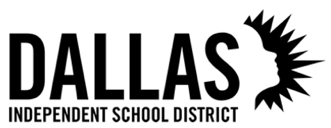 Data Driven Instruction (TEI Alignment 1.2, 1.4, 2.4) Data Driven Instruction (TEI Alignment 1.2, 1.4, 2.4) Data Driven Instruction (TEI Alignment 1.2, 1.4, 2.4) Data Driven Instruction (TEI Alignment 1.2, 1.4, 2.4) Beginning DevelopingPracticingAchieving A singular source of academic data drives instructional decision-making. Multiple sources of academic data drive instructional decision-making.Multiple sources of academic and non-academic data used together sometimes drive instructional decision-making.Multiple sources of academic and non-academic data used together always drive instructional decision-making. Student Feedback (TEI Alignment 2.2, 3.3) Student Feedback (TEI Alignment 2.2, 3.3) Student Feedback (TEI Alignment 2.2, 3.3) Student Feedback (TEI Alignment 2.2, 3.3) Beginning DevelopingPracticingAchieving Students receive feedback from teachers in order to improve. Students receive specific feedback from teachers and occasionally peers in order to improve. Students receive timely and specific feedback from both teachers and peers in order to improve.Students receive timely, frequent, and specific feedback from both teachers and peers in order to improve. Authentic Assessment (TEI Alignment 1.3, 2.2) Authentic Assessment (TEI Alignment 1.3, 2.2) Authentic Assessment (TEI Alignment 1.3, 2.2) Authentic Assessment (TEI Alignment 1.3, 2.2) Beginning DevelopingPracticingAchieving Students demonstrate learning through formative and summative assessments that tend to be unvaried.  Students demonstrate learning through formative and summative assessments that are varied, but assessments may be generic and/or inauthentic.  Students demonstrate learning through formative and summative assessments that are varied, relevant, and rigorous. Students demonstrate learning through formative and summative assessments that are varied, authentic, relevant, and rigorous.  Choice in Assessment (TEI Alignment 1.2, 1.3, 2.2) Choice in Assessment (TEI Alignment 1.2, 1.3, 2.2) Choice in Assessment (TEI Alignment 1.2, 1.3, 2.2) Choice in Assessment (TEI Alignment 1.2, 1.3, 2.2) Beginning DevelopingPracticingAchieving Students have one way and one opportunity to demonstrate mastery. Students have one way and multiple opportunities to demonstrate mastery.  Students sometimes have multiple opportunities and ways to demonstrate mastery. Students regularly have multiple opportunities to demonstrate mastery and choice in the way they submit. 